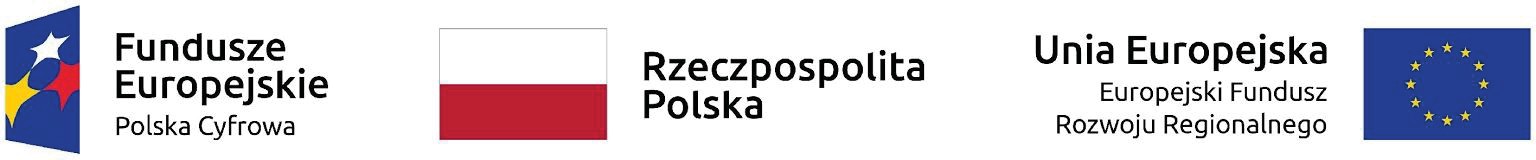 Dane podmiotu zobowiązującego się oddać swoje zasoby do dyspozycji Wykonawcy:Nazwa ……………………………………......................................………………......      	Adres   .………………………………………………..........................................…….NIP: ..........................................		REGON: .............................................Oświadczenie podmiotu zobowiązującego się oddać swoje zasoby do dyspozycji Wykonawcyskładane na podstawie art. 125 ust. 1 w związku z art. 273 ust. 2ustawy z dnia 11 września 2019r. Prawo zamówień publicznychDOTYCZĄCE SPEŁNIANIA WARUNKÓW UDZIAŁU W POSTĘPOWANIUNa potrzeby postępowania o udzielenie zamówienia publicznego pn. Dostawa sprzętu IT do gminy Dzierzgoń w ramach projektu grantowego „Cyfrowa gmina”, prowadzonego przez Gminę Dzierzgoń, ul. Plac Wolności 1, 82-440 Dzierzgoń oświadczam, że spełniam warunki udziału w postępowaniu określone przez zamawiającego w Specyfikacji Warunków Zamówienia, znak sprawy: TI.271.107.2022 w następującym zakresie:..………………………………………………………………………………………………………………..…………………………………………………………………………………………………………………..………………………………………………………………………………………………………………..……………………………………………………………………………………………………………………………………………………………………………………………………………………………………(określić odpowiedni zakres).Oświadczenie podmiotu zobowiązującego się oddać swoje zasoby do dyspozycji Wykonawcyskładane na podstawie art. 125 ust. 1 w związku z art. 273 ust. 2 ustawy z dnia 11 września 2019r. Prawo zamówień publicznych oraz w związku z art. 7 ust. 1 ustawy z dnia 13 kwietnia 2022r. o szczególnych rozwiązaniach w zakresie przeciwdziałania wspieraniu agresji na Ukrainę oraz służących ochronie bezpieczeństwa narodowegoDOTYCZĄCE PRZESŁANEK WYKLUCZENIA Z POSTĘPOWANIANa potrzeby postępowania o udzielenie zamówienia publicznego pn. Dostawa sprzętu IT do gminy Dzierzgoń w ramach projektu grantowego „Cyfrowa gmina”, prowadzonego przez Gminę Dzierzgoń, ul. Plac Wolności 1, 82-440 Dzierzgoń, oświadczam co następuje:Oświadczam, że nie podlegam wykluczeniu z postępowania na podstawie art. 108 ust. 1 oraz art. 109 ust. 1  pkt. 1, 4, 5, 7, 10 ustawy PZP.Oświadczam, że zachodzą w stosunku do mnie podstawy wykluczenia z postępowania na podstawie art. …………. ustawy PZP **) (podać mającą zastosowanie podstawę wykluczenia spośród wymienionych w art. 108 ust. 1 lub art. 109 ust. 1  pkt. 1, 4, 5, 7, 10  ustawy PZP). Jednocześnie oświadczam, że w związku z ww. okolicznością, na podstawie art. 110 ust. 2 ustawy PZP podjąłem następujące środki naprawcze: **)……………………………………………………………………………………………………………………………………………………………………………………………………………………………………………………………………………………………………………………………………………………………………………………………………………………………………………………**) pkt. 2 należy wypełnić tylko w przypadku zaistnienia wskazanych okolicznościOświadczam, że znajduję się ***) / nie znajduję ***) się w wykazie osób i podmiotów wpisanych na listę prowadzoną przez ministra właściwego do spraw wewnętrznych – na podstawie art. 7 ust. 1 ustawy z dnia 13 kwietnia 2022r. o szczególnych rozwiązaniach w zakresie przeciwdziałania wspieraniu agresji na Ukrainę oraz służących ochronie bezpieczeństwa narodowego (Dz.U. z 2022r. poz. 835) i w związku z powyższym podlegam ***)  / nie podlegam ***) wykluczeniu z postępowania na w/w podstawie.***) niepotrzebne skreślićOŚWIADCZENIE DOTYCZĄCE PODANYCH INFORMACJIOświadczam, że wszystkie informacje podane w powyższych oświadczeniach są aktualne i zgodne z prawdą oraz zostały przedstawione z pełną świadomością konsekwencji wprowadzenia zamawiającego w błąd przy przedstawianiu informacji.BEZPŁATNE I OGÓLNODOSTĘPNE BAZY DANYCHNa podstawie § 13 ust. 2 Rozporządzenia Ministra Rozwoju, Pracy i Technologii z dnia 23 grudnia 2020r. w sprawie podmiotowych środków dowodowych oraz innych dokumentów lub oświadczeń, jakich może żądać zamawiający od wykonawcy (Dz.U. z 2020r. poz. 2415), wskazuję dane bezpłatnych i ogólnodostępnych baz danych, umożliwiające dostęp do odpisu lub informacji z Krajowego Rejestru Sądowego, Centralnej Ewidencji i Informacji o Działalności Gospodarczej lub innego właściwego rejestru: …………………………………………………………………………………….....................................DataUwaga:Przygotowany dokument należy podpisać kwalifikowanym podpisem elektronicznym lub podpisem zaufanym elektronicznym lub podpisem osobistym elektronicznym przez osobę/osoby upoważnioną/upoważnione ze strony podmiotu zobowiązującego się oddać swoje zasoby